 Napomena: Vrtić zadržava pravo izmjene jelovnika TJEDNI JELOVNIK DJEČJI VRTIĆ “LATICA GARČIN”  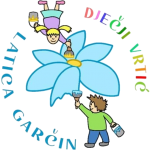 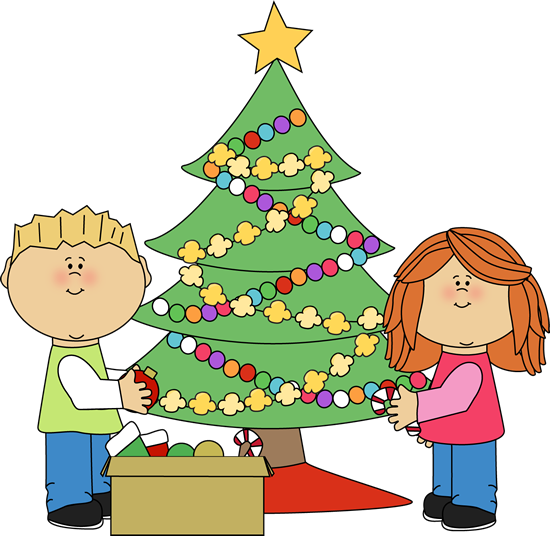 Od 26.12.2022. do 30.12.2022.PON.EDJELJAK:26.12.2022.Blagdan sv. StjepanaUTORAK:Doručak: Pecivo, kajgana, bijela kavaUžina I: VoćeRučak:  Juha od povrća, rizi-bizi s puretinom, kupus salataUžina II: Petit Beurre keksiSRIJEDA:Doručak: Kruh, namaz od svježeg sira, kakaoUžina I: VoćeRučak:  Varivo od graška, korjenastog povrća sa svinjetinomUžina II: Čajni keksiČETVRTAK:Doručak:  Palenta, tekući jogurt/mlijekoUžina I: VoćeRučak:  Kupus flekice, faširkeUžina II: Voćni jogurtPETAK:Doručak: Kruh, maslac, marmelada, čajUžina I: VoćeRučak: Juha od rajčice, riblji štapići, krumpir s blitvom, zelena salataUžina II: Savijača sa sirom